                                                                                       Документы, вложенные в данный файл                                                                                 заверяю: _____________  /Ляхова Л.С./,                                                                               /директор МАОУ СОШ №11/Перечень документов, вложенных в данный файл:Справка                                                                                                                                        Конспект  урока  обучения грамоте в 1 классе  по  теме «Звук [о]. Буква Оо».Справка	Дана Ужеговой  Наталье  Ивановне , учителю начальных классов  МАОУ СОШ № 11, в том, что она действительно составила конспект  урока, презентацию  к  уроку и  провела  его  в 1 классе  в 2013 году.Директор МАОУ СОШ № 11:                                                     Л.С.ЛяховаКомитет по вопросам образованияМуниципальное  автономное  общеобразовательное учреждениесредняя общеобразовательная школа № 11Урок обучения грамоте в 1 классепо  теме «Звук [о]. Буква Оо».Программа «Планета знаний»                                                                                   Подготовила:                                                                                   учитель  начальных  классов                                                                                     высшей  категории                                                                                    МАОУ СОШ №11                                                                                    Ужегова  Наталья  Ивановнаг. Березники, 2013г.Урок обучения грамоте в 1 классе.Программа «Планета знаний»Тема урока: Звук (о). Буква ОоТип урока: открытие  новых  знаний.Цель: Создание условий для ознакомления учащихся с гласным звуком [о] и буквами О и о, обозначающими этот звук на письме.Задачи: 1. Познакомить   учащихся  с буквой  О,о и звуком  [ о].               2.Практиковать в умении  находить читать слоги слова, предложения с новой  буквой.               3. Закреплять  фонетические навыки, через  составление, анализ звуковых схем.                4. Познакомить  с написанием строчной письменной  и  печатной  буквой О.               5.Отрабатывать  навыки  письма  с  другими  буквами  и  соединения  с ними.               6. Расширять  кругозор  учащихся  через различные средства и источники информации.               7. Воспитывать уважение к чужому  мнению.               8.Учить  сопереживанию и отзывчивости.Планируемый результат: Предметные результаты:- вспомнить какие буквы  относятся  к гласным, согласным- повторить, чем  отличается гласный  звук  от  согласного- прокомментировать обозначение  звуков  в  схеме- называть звуки, из которых состоит слово (гласные – согласные,  ударный -безударный) - обозначать слово схемой.- делить слово на слоги, ставить ударение- чтение слов и предложений- составлять схему слова,- читать схему предложения- определять количество букв и звуков в слове-определять направление движения при письме различных письменных элементов-овладевать разборчивым аккуратным  письмом с учётом гигиенических требований к этому виду учебной работы-ориентироваться на странице прописи и на строке прописи-овладевать начертанием письменных букв-писать буквы, буквосочетания, слоги, слова, предложения с соблюдением гигиенических норм.Метапредметные результаты:познавательные- умение отличать новое от  уже  известного - умение находить ответы на вопросы в тексте, иллюстрациях– умение ориентироваться в учебнике (на развороте, в  условных обозначениях)–умение  делать выводы в результате совместной работы класса и учителя- умение учиться находить нужную страницу, иллюстрациюрегулятивные- умение высказывать своё предположение (версию) – умение определять и формулировать цель деятельности на уроке с помощью учителя– умение учиться работать по предложенному учителем плану– умение определять и формулировать цель деятельности на уроке с помощью учителя- умение проговаривать последовательность действий на уроке;– умение  учиться  высказывать своё предположение (версию) на основе работы с материалом учебника;коммуникативные- умение оформлять устную речь- умение слушать и понимать речь  одноклассников  и  учителя– умение оформлять свои мысли в устной речи- умение работать в группах и самостоятельно  с источниками информацииЛичностные:– умение  осознавать роль языка и речи в жизни людей;– умение эмоционально «проживать» текст, выражать свои эмоции;– умение понимать эмоции других людей, сочувствовать, сопереживать;– умение высказывать своё отношение к героям прочитанных произведений, к их поступкам.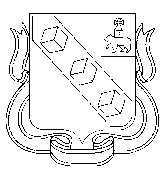 Комитет по вопросам образования администрации города БерезникиМуниципальное Автономноеобщеобразовательное учреждение средняяобщеобразовательная школа № 11ул. Юбилейная, д.139, г.Березники, Пермский край, 618425Тел./факс.(3424) 27 06 53 
E-mail: sh11.berez@mail.ru
ОКПО 52276094, ОГРН 1025901704597
ИНН/КПП 5911028056/591101001Комитет по вопросам образования администрации города БерезникиМуниципальное Автономноеобщеобразовательное учреждение средняяобщеобразовательная школа № 11ул. Юбилейная, д.139, г.Березники, Пермский край, 618425Тел./факс.(3424) 27 06 53 
E-mail: sh11.berez@mail.ru
ОКПО 52276094, ОГРН 1025901704597
ИНН/КПП 5911028056/591101001В аттестационную комиссию                      Министерства образования и науки       Пермского краяЭтапы урокаДеятельность учителяДеятельность учащихсяФормируемые УУДМотивация к учебной деятельности- Наше  путешествие  по  необычному  городу Алфавитинску.  Чем    необычен  этот  город? (слайд1)-В  этом  городе  живут буквы.Предметные:- вспомнить какие буквы  относятся  к гласным, согласным-  повторить чем  отличается гласный  звук  от  согласного- прокомментировать обозначение  звуков  в  схемеМетапредметныепознавательные- умение отличать новое от  уже  известного - умение находить ответы на вопросы в тексте, иллюстрациях;регулятивные- умение высказывать своё предположение (версию) коммуникативные- умение оформлять устную речь- умение слушать и понимать речь  одноклассников  и  учителяМотивация к учебной деятельностиУ  каких жителей – букв мы уже  побывали  в  гостях ? (слайд 1-включаю  огоньки в  окошках)- Мы  побывали  у  буквы О,У,Н,М.Огоньки  у  них  разные.О,У – гласные – огоньки  красныеН,М – согласные – огоньки синие и зеленыеПредметные:- вспомнить какие буквы  относятся  к гласным, согласным-  повторить чем  отличается гласный  звук  от  согласного- прокомментировать обозначение  звуков  в  схемеМетапредметныепознавательные- умение отличать новое от  уже  известного - умение находить ответы на вопросы в тексте, иллюстрациях;регулятивные- умение высказывать своё предположение (версию) коммуникативные- умение оформлять устную речь- умение слушать и понимать речь  одноклассников  и  учителяМотивация к учебной деятельностиПочему  же  в окошках М,Н огоньки  зеленые и  синие?-Эти  буквы  могут  обозначать мягкие  и  твердые  согласные  звуки.Предметные:- вспомнить какие буквы  относятся  к гласным, согласным-  повторить чем  отличается гласный  звук  от  согласного- прокомментировать обозначение  звуков  в  схемеМетапредметныепознавательные- умение отличать новое от  уже  известного - умение находить ответы на вопросы в тексте, иллюстрациях;регулятивные- умение высказывать своё предположение (версию) коммуникативные- умение оформлять устную речь- умение слушать и понимать речь  одноклассников  и  учителяМотивация к учебной деятельностиНам  пришло  ещё  одно  приглашение. (слайд 2)-Это  обложка  книги «Винни Пух и  все-все-все»Предметные:- вспомнить какие буквы  относятся  к гласным, согласным-  повторить чем  отличается гласный  звук  от  согласного- прокомментировать обозначение  звуков  в  схемеМетапредметныепознавательные- умение отличать новое от  уже  известного - умение находить ответы на вопросы в тексте, иллюстрациях;регулятивные- умение высказывать своё предположение (версию) коммуникативные- умение оформлять устную речь- умение слушать и понимать речь  одноклассников  и  учителяМотивация к учебной деятельностиГерой  этой  сказки тоже  заглянул  в  домик  на «огонёк» в  домик с буквами.Кто это? (иллюстрация Ослика Иа)?- Ослик  Иа.Предметные:- вспомнить какие буквы  относятся  к гласным, согласным-  повторить чем  отличается гласный  звук  от  согласного- прокомментировать обозначение  звуков  в  схемеМетапредметныепознавательные- умение отличать новое от  уже  известного - умение находить ответы на вопросы в тексте, иллюстрациях;регулятивные- умение высказывать своё предположение (версию) коммуникативные- умение оформлять устную речь- умение слушать и понимать речь  одноклассников  и  учителяМотивация к учебной деятельностиМолодцы. Написал эту  сказку А.Милн. Перевел  на русский  язык  Борис  Заходер.К  какой  букве  мы  пришли  в  гости.К букве О.Предметные:- вспомнить какие буквы  относятся  к гласным, согласным-  повторить чем  отличается гласный  звук  от  согласного- прокомментировать обозначение  звуков  в  схемеМетапредметныепознавательные- умение отличать новое от  уже  известного - умение находить ответы на вопросы в тексте, иллюстрациях;регулятивные- умение высказывать своё предположение (версию) коммуникативные- умение оформлять устную речь- умение слушать и понимать речь  одноклассников  и  учителяАктуализация знаний  и постановка проблемыО чем  пойдет  речь    на  уроке?Будем  говорить  о  букве О.МетапредметныеРегулятивные – умение определять и формулировать цель деятельности на уроке с помощью учителяПостроение проекта выхода из проблемной ситуацииЧто  можно  рассказать  о  букве? -Как  она  произносится?-Какой  звук  она обозначает?-Как  обозначается  в  звуковой  схеме?-Найдем  её  в  словах, слогах.  и  предложения  с  буквой  О.-Будем печатать и писать  письменную о.МетапредметныеРегулятивные- умение проговаривать последовательность действий на уроке;– умение  учиться  высказывать своё предположение (версию) на основе работы с материалом учебника;– умение учиться работать по предложенному учителем плануПостроение проекта выхода из проблемной ситуацииЧто  поможет  нам  в  решении  этих вопросов?Букварь, рабочая тетрадь  по  Букварю, пропись, схемы.МетапредметныеРегулятивные- умение проговаривать последовательность действий на уроке;– умение  учиться  высказывать своё предположение (версию) на основе работы с материалом учебника;– умение учиться работать по предложенному учителем плануРеализация проектаА наш  Ослик  загрустил.Прочитаем, что произошло  у  Ослика?Ослик  Иа  был  с  утра  удручен.Скажем  вернее, он был  огорчен.     И огорченье его  неспростаОн  обнаружил,  что  нету хвоста.Личностные:– умение  осознавать роль языка и речи в жизни людей;– умение эмоционально «проживать» текст, выражать свои эмоции;– умение понимать эмоции других людей, сочувствовать, сопереживать;– умение высказывать своё отношение к героям прочитанных произведений, к их поступкам.МетапредметныеРегулятивные– умение высказывать своё предположение (версию) на основе работы с материалом учебника- умение адекватно воспринимать звучащую речь- умение понимать на слух информацию,содержащуюся в устном высказывании-умение отличать верно выполненное  задание от неверногоПознавательные – умение ориентироваться в учебнике (на развороте, в  условных обозначениях)–умение  делать выводы в результате совместной работы класса и учителя- умение учиться находить нужную страницу, иллюстрациюКоммуникативные – умение оформлять свои мысли в устной речи- умение слушать и понимать речь других- умение работать в группах и самостоятельнос источниками информацииПредметные:- называть звуки, из которых состоит слово (гласные – согласные,  ударный -безударный) - делить слово на слоги, ставить ударение- чтение слов и предложений- составлять схему слова,- читать схему текста.- обозначать слово схемой.- определять количество букв и звуков в слове-определять направление движения при письме различных письменныхэлементов-овладевать разборчивым аккуратнымписьмом с учётом гигиенических требований к этому виду учебной работы-ориентироваться на странице прописи и на строке прописи-овладевать начертанием письменных букв-писать буквы, буквосочетания, слоги, слова, предложения с соблюдениемгигиенических норм.Реализация проектаКак  грустно! Как же  нам  поступить?-Пусть  он  с нами букву изучает.Личностные:– умение  осознавать роль языка и речи в жизни людей;– умение эмоционально «проживать» текст, выражать свои эмоции;– умение понимать эмоции других людей, сочувствовать, сопереживать;– умение высказывать своё отношение к героям прочитанных произведений, к их поступкам.МетапредметныеРегулятивные– умение высказывать своё предположение (версию) на основе работы с материалом учебника- умение адекватно воспринимать звучащую речь- умение понимать на слух информацию,содержащуюся в устном высказывании-умение отличать верно выполненное  задание от неверногоПознавательные – умение ориентироваться в учебнике (на развороте, в  условных обозначениях)–умение  делать выводы в результате совместной работы класса и учителя- умение учиться находить нужную страницу, иллюстрациюКоммуникативные – умение оформлять свои мысли в устной речи- умение слушать и понимать речь других- умение работать в группах и самостоятельнос источниками информацииПредметные:- называть звуки, из которых состоит слово (гласные – согласные,  ударный -безударный) - делить слово на слоги, ставить ударение- чтение слов и предложений- составлять схему слова,- читать схему текста.- обозначать слово схемой.- определять количество букв и звуков в слове-определять направление движения при письме различных письменныхэлементов-овладевать разборчивым аккуратнымписьмом с учётом гигиенических требований к этому виду учебной работы-ориентироваться на странице прописи и на строке прописи-овладевать начертанием письменных букв-писать буквы, буквосочетания, слоги, слова, предложения с соблюдениемгигиенических норм.Реализация проектаДа, но  у  него  ещё  сегодня  и День  рождения.А вот  и  его  друг Пятачок.(слайд 3) (Учитель  читает  отрывок)- Доброе  утро, ИА! – крикнул  Пятачок ещё   издали.-Доброе  утро, маленький Пятачок, - сказал ИА-ИА.- Если  это утро  доброе, добавил он, в чем  я  лично  сомневаюсь. Но это  неважно.-Поздравляю тебя  с  днем  рождения, сказал Пятачок, подойдя тем  временем  поближе.       ИА уставился  на  Пятачка.- Повтори-ка, повтори,- сказал он.- Поздравляю  с  днем рождения, повторил Пятачок.- Это ты мне?- Конечно, Иа-Иа.- Значит, у  меня настоящий  день  рождения?- Конечно, Иа-Иа, и я принёс тебе  подарок…Какой  подарок  принес Пятачок?-Тогда  пригласим  друзей.-Лопнувший  зеленый  шарик?Личностные:– умение  осознавать роль языка и речи в жизни людей;– умение эмоционально «проживать» текст, выражать свои эмоции;– умение понимать эмоции других людей, сочувствовать, сопереживать;– умение высказывать своё отношение к героям прочитанных произведений, к их поступкам.МетапредметныеРегулятивные– умение высказывать своё предположение (версию) на основе работы с материалом учебника- умение адекватно воспринимать звучащую речь- умение понимать на слух информацию,содержащуюся в устном высказывании-умение отличать верно выполненное  задание от неверногоПознавательные – умение ориентироваться в учебнике (на развороте, в  условных обозначениях)–умение  делать выводы в результате совместной работы класса и учителя- умение учиться находить нужную страницу, иллюстрациюКоммуникативные – умение оформлять свои мысли в устной речи- умение слушать и понимать речь других- умение работать в группах и самостоятельнос источниками информацииПредметные:- называть звуки, из которых состоит слово (гласные – согласные,  ударный -безударный) - делить слово на слоги, ставить ударение- чтение слов и предложений- составлять схему слова,- читать схему текста.- обозначать слово схемой.- определять количество букв и звуков в слове-определять направление движения при письме различных письменныхэлементов-овладевать разборчивым аккуратнымписьмом с учётом гигиенических требований к этому виду учебной работы-ориентироваться на странице прописи и на строке прописи-овладевать начертанием письменных букв-писать буквы, буквосочетания, слоги, слова, предложения с соблюдениемгигиенических норм.Реализация проектаОтвет  правильный  или  нет?(Дети  дают  разные  ответы.Страются  выслушать мнение  друг друга)Личностные:– умение  осознавать роль языка и речи в жизни людей;– умение эмоционально «проживать» текст, выражать свои эмоции;– умение понимать эмоции других людей, сочувствовать, сопереживать;– умение высказывать своё отношение к героям прочитанных произведений, к их поступкам.МетапредметныеРегулятивные– умение высказывать своё предположение (версию) на основе работы с материалом учебника- умение адекватно воспринимать звучащую речь- умение понимать на слух информацию,содержащуюся в устном высказывании-умение отличать верно выполненное  задание от неверногоПознавательные – умение ориентироваться в учебнике (на развороте, в  условных обозначениях)–умение  делать выводы в результате совместной работы класса и учителя- умение учиться находить нужную страницу, иллюстрациюКоммуникативные – умение оформлять свои мысли в устной речи- умение слушать и понимать речь других- умение работать в группах и самостоятельнос источниками информацииПредметные:- называть звуки, из которых состоит слово (гласные – согласные,  ударный -безударный) - делить слово на слоги, ставить ударение- чтение слов и предложений- составлять схему слова,- читать схему текста.- обозначать слово схемой.- определять количество букв и звуков в слове-определять направление движения при письме различных письменныхэлементов-овладевать разборчивым аккуратнымписьмом с учётом гигиенических требований к этому виду учебной работы-ориентироваться на странице прописи и на строке прописи-овладевать начертанием письменных букв-писать буквы, буквосочетания, слоги, слова, предложения с соблюдениемгигиенических норм.Реализация проектаГде  найти  точную  информацию?-Посмотреть  мультфильм- Прочитать  книгу.Личностные:– умение  осознавать роль языка и речи в жизни людей;– умение эмоционально «проживать» текст, выражать свои эмоции;– умение понимать эмоции других людей, сочувствовать, сопереживать;– умение высказывать своё отношение к героям прочитанных произведений, к их поступкам.МетапредметныеРегулятивные– умение высказывать своё предположение (версию) на основе работы с материалом учебника- умение адекватно воспринимать звучащую речь- умение понимать на слух информацию,содержащуюся в устном высказывании-умение отличать верно выполненное  задание от неверногоПознавательные – умение ориентироваться в учебнике (на развороте, в  условных обозначениях)–умение  делать выводы в результате совместной работы класса и учителя- умение учиться находить нужную страницу, иллюстрациюКоммуникативные – умение оформлять свои мысли в устной речи- умение слушать и понимать речь других- умение работать в группах и самостоятельнос источниками информацииПредметные:- называть звуки, из которых состоит слово (гласные – согласные,  ударный -безударный) - делить слово на слоги, ставить ударение- чтение слов и предложений- составлять схему слова,- читать схему текста.- обозначать слово схемой.- определять количество букв и звуков в слове-определять направление движения при письме различных письменныхэлементов-овладевать разборчивым аккуратнымписьмом с учётом гигиенических требований к этому виду учебной работы-ориентироваться на странице прописи и на строке прописи-овладевать начертанием письменных букв-писать буквы, буквосочетания, слоги, слова, предложения с соблюдениемгигиенических норм.Реализация проектаВ  каком  источнике  информация  будет  точная и почему?Кто первым  создал это  произведение  и  его  героев писатель  или  мультипликаторы?(Дети  дают  разные  ответы.Страются  выслушать мнение  друг друга)- Книгу  написал писатель.- Он  рассказал  об  этих  героях.-Значит, точно может  рассказать  только  книга «Винни Пух и все-все-все».Личностные:– умение  осознавать роль языка и речи в жизни людей;– умение эмоционально «проживать» текст, выражать свои эмоции;– умение понимать эмоции других людей, сочувствовать, сопереживать;– умение высказывать своё отношение к героям прочитанных произведений, к их поступкам.МетапредметныеРегулятивные– умение высказывать своё предположение (версию) на основе работы с материалом учебника- умение адекватно воспринимать звучащую речь- умение понимать на слух информацию,содержащуюся в устном высказывании-умение отличать верно выполненное  задание от неверногоПознавательные – умение ориентироваться в учебнике (на развороте, в  условных обозначениях)–умение  делать выводы в результате совместной работы класса и учителя- умение учиться находить нужную страницу, иллюстрациюКоммуникативные – умение оформлять свои мысли в устной речи- умение слушать и понимать речь других- умение работать в группах и самостоятельнос источниками информацииПредметные:- называть звуки, из которых состоит слово (гласные – согласные,  ударный -безударный) - делить слово на слоги, ставить ударение- чтение слов и предложений- составлять схему слова,- читать схему текста.- обозначать слово схемой.- определять количество букв и звуков в слове-определять направление движения при письме различных письменныхэлементов-овладевать разборчивым аккуратнымписьмом с учётом гигиенических требований к этому виду учебной работы-ориентироваться на странице прописи и на строке прописи-овладевать начертанием письменных букв-писать буквы, буквосочетания, слоги, слова, предложения с соблюдениемгигиенических норм.Реализация проектаИнформацию  можно  получить не  только  в  сказке, но  в  загадках. К стати, они  же  новые  гости у буквы О:Говорят, что я  упрям,Что характер вздорный.Не  упрямый я ,друзья,Просто непокорный.Глядят  в него молодые рябинки,Цветные свои,  примеряя  косынки.Глядятся  в него  молодые  берёзки,Свои  перед  ним  поправляя  прически.И  месяц, и  звезды-В нем  все отражается …Как это  зеркало называется?Над  лесами, городамиНад  просторами  полейПроплывают  караваныНебывалых  кораблей.Держат  путь  вокруг  землиЭти  чудо – корабли.Кто это? Что это?(слайд 4)Заглянем  в  Букварь на  страницу 32. Рассмотрите  иллюстрацию.-Это Ослик. -Это Облако.-Это Озеро.Личностные:– умение  осознавать роль языка и речи в жизни людей;– умение эмоционально «проживать» текст, выражать свои эмоции;– умение понимать эмоции других людей, сочувствовать, сопереживать;– умение высказывать своё отношение к героям прочитанных произведений, к их поступкам.МетапредметныеРегулятивные– умение высказывать своё предположение (версию) на основе работы с материалом учебника- умение адекватно воспринимать звучащую речь- умение понимать на слух информацию,содержащуюся в устном высказывании-умение отличать верно выполненное  задание от неверногоПознавательные – умение ориентироваться в учебнике (на развороте, в  условных обозначениях)–умение  делать выводы в результате совместной работы класса и учителя- умение учиться находить нужную страницу, иллюстрациюКоммуникативные – умение оформлять свои мысли в устной речи- умение слушать и понимать речь других- умение работать в группах и самостоятельнос источниками информацииПредметные:- называть звуки, из которых состоит слово (гласные – согласные,  ударный -безударный) - делить слово на слоги, ставить ударение- чтение слов и предложений- составлять схему слова,- читать схему текста.- обозначать слово схемой.- определять количество букв и звуков в слове-определять направление движения при письме различных письменныхэлементов-овладевать разборчивым аккуратнымписьмом с учётом гигиенических требований к этому виду учебной работы-ориентироваться на странице прописи и на строке прописи-овладевать начертанием письменных букв-писать буквы, буквосочетания, слоги, слова, предложения с соблюдениемгигиенических норм.Реализация проектаЧто  объединяет  все  такие разные  предметы?Они  все  начинаются на О.Личностные:– умение  осознавать роль языка и речи в жизни людей;– умение эмоционально «проживать» текст, выражать свои эмоции;– умение понимать эмоции других людей, сочувствовать, сопереживать;– умение высказывать своё отношение к героям прочитанных произведений, к их поступкам.МетапредметныеРегулятивные– умение высказывать своё предположение (версию) на основе работы с материалом учебника- умение адекватно воспринимать звучащую речь- умение понимать на слух информацию,содержащуюся в устном высказывании-умение отличать верно выполненное  задание от неверногоПознавательные – умение ориентироваться в учебнике (на развороте, в  условных обозначениях)–умение  делать выводы в результате совместной работы класса и учителя- умение учиться находить нужную страницу, иллюстрациюКоммуникативные – умение оформлять свои мысли в устной речи- умение слушать и понимать речь других- умение работать в группах и самостоятельнос источниками информацииПредметные:- называть звуки, из которых состоит слово (гласные – согласные,  ударный -безударный) - делить слово на слоги, ставить ударение- чтение слов и предложений- составлять схему слова,- читать схему текста.- обозначать слово схемой.- определять количество букв и звуков в слове-определять направление движения при письме различных письменныхэлементов-овладевать разборчивым аккуратнымписьмом с учётом гигиенических требований к этому виду учебной работы-ориентироваться на странице прописи и на строке прописи-овладевать начертанием письменных букв-писать буквы, буквосочетания, слоги, слова, предложения с соблюдениемгигиенических норм.Реализация проектаПроизнесем  первый  звук  в  этих словах.О – о – о – о Личностные:– умение  осознавать роль языка и речи в жизни людей;– умение эмоционально «проживать» текст, выражать свои эмоции;– умение понимать эмоции других людей, сочувствовать, сопереживать;– умение высказывать своё отношение к героям прочитанных произведений, к их поступкам.МетапредметныеРегулятивные– умение высказывать своё предположение (версию) на основе работы с материалом учебника- умение адекватно воспринимать звучащую речь- умение понимать на слух информацию,содержащуюся в устном высказывании-умение отличать верно выполненное  задание от неверногоПознавательные – умение ориентироваться в учебнике (на развороте, в  условных обозначениях)–умение  делать выводы в результате совместной работы класса и учителя- умение учиться находить нужную страницу, иллюстрациюКоммуникативные – умение оформлять свои мысли в устной речи- умение слушать и понимать речь других- умение работать в группах и самостоятельнос источниками информацииПредметные:- называть звуки, из которых состоит слово (гласные – согласные,  ударный -безударный) - делить слово на слоги, ставить ударение- чтение слов и предложений- составлять схему слова,- читать схему текста.- обозначать слово схемой.- определять количество букв и звуков в слове-определять направление движения при письме различных письменныхэлементов-овладевать разборчивым аккуратнымписьмом с учётом гигиенических требований к этому виду учебной работы-ориентироваться на странице прописи и на строке прописи-овладевать начертанием письменных букв-писать буквы, буквосочетания, слоги, слова, предложения с соблюдениемгигиенических норм.Реализация проектаЧто  можете  сказать об  этом  звуке?- Он  гласный, когда  произносим  во рту  не встречается    препятствий.- Обозначать  в  схеме  будем  красным  квадратиком.Личностные:– умение  осознавать роль языка и речи в жизни людей;– умение эмоционально «проживать» текст, выражать свои эмоции;– умение понимать эмоции других людей, сочувствовать, сопереживать;– умение высказывать своё отношение к героям прочитанных произведений, к их поступкам.МетапредметныеРегулятивные– умение высказывать своё предположение (версию) на основе работы с материалом учебника- умение адекватно воспринимать звучащую речь- умение понимать на слух информацию,содержащуюся в устном высказывании-умение отличать верно выполненное  задание от неверногоПознавательные – умение ориентироваться в учебнике (на развороте, в  условных обозначениях)–умение  делать выводы в результате совместной работы класса и учителя- умение учиться находить нужную страницу, иллюстрациюКоммуникативные – умение оформлять свои мысли в устной речи- умение слушать и понимать речь других- умение работать в группах и самостоятельнос источниками информацииПредметные:- называть звуки, из которых состоит слово (гласные – согласные,  ударный -безударный) - делить слово на слоги, ставить ударение- чтение слов и предложений- составлять схему слова,- читать схему текста.- обозначать слово схемой.- определять количество букв и звуков в слове-определять направление движения при письме различных письменныхэлементов-овладевать разборчивым аккуратнымписьмом с учётом гигиенических требований к этому виду учебной работы-ориентироваться на странице прописи и на строке прописи-овладевать начертанием письменных букв-писать буквы, буквосочетания, слоги, слова, предложения с соблюдениемгигиенических норм.Реализация проектаБуква, которой  обозначается звук [о], называется  тоже  буква О.Сравним  печатную  и  письменную букву.(слайд5)Они  очень  похожи. Только  печатная  прямая, а  письменная наклонная.Личностные:– умение  осознавать роль языка и речи в жизни людей;– умение эмоционально «проживать» текст, выражать свои эмоции;– умение понимать эмоции других людей, сочувствовать, сопереживать;– умение высказывать своё отношение к героям прочитанных произведений, к их поступкам.МетапредметныеРегулятивные– умение высказывать своё предположение (версию) на основе работы с материалом учебника- умение адекватно воспринимать звучащую речь- умение понимать на слух информацию,содержащуюся в устном высказывании-умение отличать верно выполненное  задание от неверногоПознавательные – умение ориентироваться в учебнике (на развороте, в  условных обозначениях)–умение  делать выводы в результате совместной работы класса и учителя- умение учиться находить нужную страницу, иллюстрациюКоммуникативные – умение оформлять свои мысли в устной речи- умение слушать и понимать речь других- умение работать в группах и самостоятельнос источниками информацииПредметные:- называть звуки, из которых состоит слово (гласные – согласные,  ударный -безударный) - делить слово на слоги, ставить ударение- чтение слов и предложений- составлять схему слова,- читать схему текста.- обозначать слово схемой.- определять количество букв и звуков в слове-определять направление движения при письме различных письменныхэлементов-овладевать разборчивым аккуратнымписьмом с учётом гигиенических требований к этому виду учебной работы-ориентироваться на странице прописи и на строке прописи-овладевать начертанием письменных букв-писать буквы, буквосочетания, слоги, слова, предложения с соблюдениемгигиенических норм.Реализация проектаА есть  ли  необходимость  учиться  писать  и  печатать букву О.Конечно. Нам  нужно  читать  слова с буквой «о» – нужна  печатная буква. Писать  слова   с буквой  «о» - нужна  письменная буква.Личностные:– умение  осознавать роль языка и речи в жизни людей;– умение эмоционально «проживать» текст, выражать свои эмоции;– умение понимать эмоции других людей, сочувствовать, сопереживать;– умение высказывать своё отношение к героям прочитанных произведений, к их поступкам.МетапредметныеРегулятивные– умение высказывать своё предположение (версию) на основе работы с материалом учебника- умение адекватно воспринимать звучащую речь- умение понимать на слух информацию,содержащуюся в устном высказывании-умение отличать верно выполненное  задание от неверногоПознавательные – умение ориентироваться в учебнике (на развороте, в  условных обозначениях)–умение  делать выводы в результате совместной работы класса и учителя- умение учиться находить нужную страницу, иллюстрациюКоммуникативные – умение оформлять свои мысли в устной речи- умение слушать и понимать речь других- умение работать в группах и самостоятельнос источниками информацииПредметные:- называть звуки, из которых состоит слово (гласные – согласные,  ударный -безударный) - делить слово на слоги, ставить ударение- чтение слов и предложений- составлять схему слова,- читать схему текста.- обозначать слово схемой.- определять количество букв и звуков в слове-определять направление движения при письме различных письменныхэлементов-овладевать разборчивым аккуратнымписьмом с учётом гигиенических требований к этому виду учебной работы-ориентироваться на странице прописи и на строке прописи-овладевать начертанием письменных букв-писать буквы, буквосочетания, слоги, слова, предложения с соблюдениемгигиенических норм.Реализация проекта(Работа  в  тетрадях)Напечатаем  букву О.(Объяснение)(Дети  печатают  букву  в  рабочих  тетрадях)Личностные:– умение  осознавать роль языка и речи в жизни людей;– умение эмоционально «проживать» текст, выражать свои эмоции;– умение понимать эмоции других людей, сочувствовать, сопереживать;– умение высказывать своё отношение к героям прочитанных произведений, к их поступкам.МетапредметныеРегулятивные– умение высказывать своё предположение (версию) на основе работы с материалом учебника- умение адекватно воспринимать звучащую речь- умение понимать на слух информацию,содержащуюся в устном высказывании-умение отличать верно выполненное  задание от неверногоПознавательные – умение ориентироваться в учебнике (на развороте, в  условных обозначениях)–умение  делать выводы в результате совместной работы класса и учителя- умение учиться находить нужную страницу, иллюстрациюКоммуникативные – умение оформлять свои мысли в устной речи- умение слушать и понимать речь других- умение работать в группах и самостоятельнос источниками информацииПредметные:- называть звуки, из которых состоит слово (гласные – согласные,  ударный -безударный) - делить слово на слоги, ставить ударение- чтение слов и предложений- составлять схему слова,- читать схему текста.- обозначать слово схемой.- определять количество букв и звуков в слове-определять направление движения при письме различных письменныхэлементов-овладевать разборчивым аккуратнымписьмом с учётом гигиенических требований к этому виду учебной работы-ориентироваться на странице прописи и на строке прописи-овладевать начертанием письменных букв-писать буквы, буквосочетания, слоги, слова, предложения с соблюдениемгигиенических норм.Реализация проектаРассмотрим письменную букву. (слайд 6)(Письмо о)Личностные:– умение  осознавать роль языка и речи в жизни людей;– умение эмоционально «проживать» текст, выражать свои эмоции;– умение понимать эмоции других людей, сочувствовать, сопереживать;– умение высказывать своё отношение к героям прочитанных произведений, к их поступкам.МетапредметныеРегулятивные– умение высказывать своё предположение (версию) на основе работы с материалом учебника- умение адекватно воспринимать звучащую речь- умение понимать на слух информацию,содержащуюся в устном высказывании-умение отличать верно выполненное  задание от неверногоПознавательные – умение ориентироваться в учебнике (на развороте, в  условных обозначениях)–умение  делать выводы в результате совместной работы класса и учителя- умение учиться находить нужную страницу, иллюстрациюКоммуникативные – умение оформлять свои мысли в устной речи- умение слушать и понимать речь других- умение работать в группах и самостоятельнос источниками информацииПредметные:- называть звуки, из которых состоит слово (гласные – согласные,  ударный -безударный) - делить слово на слоги, ставить ударение- чтение слов и предложений- составлять схему слова,- читать схему текста.- обозначать слово схемой.- определять количество букв и звуков в слове-определять направление движения при письме различных письменныхэлементов-овладевать разборчивым аккуратнымписьмом с учётом гигиенических требований к этому виду учебной работы-ориентироваться на странице прописи и на строке прописи-овладевать начертанием письменных букв-писать буквы, буквосочетания, слоги, слова, предложения с соблюдениемгигиенических норм.Реализация проектаЧитаем  предложения  с  буквой «о» при  помощи  схемы  и  рисунков.(Дети  читают  предложения по  букварю и  по  слайду)(По второй схеме и  рисункам дети  предлагают  несколько  вариантов )(слайд 7)Личностные:– умение  осознавать роль языка и речи в жизни людей;– умение эмоционально «проживать» текст, выражать свои эмоции;– умение понимать эмоции других людей, сочувствовать, сопереживать;– умение высказывать своё отношение к героям прочитанных произведений, к их поступкам.МетапредметныеРегулятивные– умение высказывать своё предположение (версию) на основе работы с материалом учебника- умение адекватно воспринимать звучащую речь- умение понимать на слух информацию,содержащуюся в устном высказывании-умение отличать верно выполненное  задание от неверногоПознавательные – умение ориентироваться в учебнике (на развороте, в  условных обозначениях)–умение  делать выводы в результате совместной работы класса и учителя- умение учиться находить нужную страницу, иллюстрациюКоммуникативные – умение оформлять свои мысли в устной речи- умение слушать и понимать речь других- умение работать в группах и самостоятельнос источниками информацииПредметные:- называть звуки, из которых состоит слово (гласные – согласные,  ударный -безударный) - делить слово на слоги, ставить ударение- чтение слов и предложений- составлять схему слова,- читать схему текста.- обозначать слово схемой.- определять количество букв и звуков в слове-определять направление движения при письме различных письменныхэлементов-овладевать разборчивым аккуратнымписьмом с учётом гигиенических требований к этому виду учебной работы-ориентироваться на странице прописи и на строке прописи-овладевать начертанием письменных букв-писать буквы, буквосочетания, слоги, слова, предложения с соблюдениемгигиенических норм.Реализация проектаО чем  ещё  может  рассказать  схема  предложения?Сколько  слов  в предложении, с  какой  интонацией  надо  читать.Личностные:– умение  осознавать роль языка и речи в жизни людей;– умение эмоционально «проживать» текст, выражать свои эмоции;– умение понимать эмоции других людей, сочувствовать, сопереживать;– умение высказывать своё отношение к героям прочитанных произведений, к их поступкам.МетапредметныеРегулятивные– умение высказывать своё предположение (версию) на основе работы с материалом учебника- умение адекватно воспринимать звучащую речь- умение понимать на слух информацию,содержащуюся в устном высказывании-умение отличать верно выполненное  задание от неверногоПознавательные – умение ориентироваться в учебнике (на развороте, в  условных обозначениях)–умение  делать выводы в результате совместной работы класса и учителя- умение учиться находить нужную страницу, иллюстрациюКоммуникативные – умение оформлять свои мысли в устной речи- умение слушать и понимать речь других- умение работать в группах и самостоятельнос источниками информацииПредметные:- называть звуки, из которых состоит слово (гласные – согласные,  ударный -безударный) - делить слово на слоги, ставить ударение- чтение слов и предложений- составлять схему слова,- читать схему текста.- обозначать слово схемой.- определять количество букв и звуков в слове-определять направление движения при письме различных письменныхэлементов-овладевать разборчивым аккуратнымписьмом с учётом гигиенических требований к этому виду учебной работы-ориентироваться на странице прописи и на строке прописи-овладевать начертанием письменных букв-писать буквы, буквосочетания, слоги, слова, предложения с соблюдениемгигиенических норм.Реализация проектаСравните два предложения.В первом 5 слов, во втором 4 слова.В первом точка, а во втором вопросительный  знак.Личностные:– умение  осознавать роль языка и речи в жизни людей;– умение эмоционально «проживать» текст, выражать свои эмоции;– умение понимать эмоции других людей, сочувствовать, сопереживать;– умение высказывать своё отношение к героям прочитанных произведений, к их поступкам.МетапредметныеРегулятивные– умение высказывать своё предположение (версию) на основе работы с материалом учебника- умение адекватно воспринимать звучащую речь- умение понимать на слух информацию,содержащуюся в устном высказывании-умение отличать верно выполненное  задание от неверногоПознавательные – умение ориентироваться в учебнике (на развороте, в  условных обозначениях)–умение  делать выводы в результате совместной работы класса и учителя- умение учиться находить нужную страницу, иллюстрациюКоммуникативные – умение оформлять свои мысли в устной речи- умение слушать и понимать речь других- умение работать в группах и самостоятельнос источниками информацииПредметные:- называть звуки, из которых состоит слово (гласные – согласные,  ударный -безударный) - делить слово на слоги, ставить ударение- чтение слов и предложений- составлять схему слова,- читать схему текста.- обозначать слово схемой.- определять количество букв и звуков в слове-определять направление движения при письме различных письменныхэлементов-овладевать разборчивым аккуратнымписьмом с учётом гигиенических требований к этому виду учебной работы-ориентироваться на странице прописи и на строке прописи-овладевать начертанием письменных букв-писать буквы, буквосочетания, слоги, слова, предложения с соблюдениемгигиенических норм.Реализация проектаНазовите  слова  из  одной  буквы.о, уЛичностные:– умение  осознавать роль языка и речи в жизни людей;– умение эмоционально «проживать» текст, выражать свои эмоции;– умение понимать эмоции других людей, сочувствовать, сопереживать;– умение высказывать своё отношение к героям прочитанных произведений, к их поступкам.МетапредметныеРегулятивные– умение высказывать своё предположение (версию) на основе работы с материалом учебника- умение адекватно воспринимать звучащую речь- умение понимать на слух информацию,содержащуюся в устном высказывании-умение отличать верно выполненное  задание от неверногоПознавательные – умение ориентироваться в учебнике (на развороте, в  условных обозначениях)–умение  делать выводы в результате совместной работы класса и учителя- умение учиться находить нужную страницу, иллюстрациюКоммуникативные – умение оформлять свои мысли в устной речи- умение слушать и понимать речь других- умение работать в группах и самостоятельнос источниками информацииПредметные:- называть звуки, из которых состоит слово (гласные – согласные,  ударный -безударный) - делить слово на слоги, ставить ударение- чтение слов и предложений- составлять схему слова,- читать схему текста.- обозначать слово схемой.- определять количество букв и звуков в слове-определять направление движения при письме различных письменныхэлементов-овладевать разборчивым аккуратнымписьмом с учётом гигиенических требований к этому виду учебной работы-ориентироваться на странице прописи и на строке прописи-овладевать начертанием письменных букв-писать буквы, буквосочетания, слоги, слова, предложения с соблюдениемгигиенических норм.Реализация проектаПроведем  эксперимент –   прочитаем  предложения  без этих слов.(Дети  читают)Личностные:– умение  осознавать роль языка и речи в жизни людей;– умение эмоционально «проживать» текст, выражать свои эмоции;– умение понимать эмоции других людей, сочувствовать, сопереживать;– умение высказывать своё отношение к героям прочитанных произведений, к их поступкам.МетапредметныеРегулятивные– умение высказывать своё предположение (версию) на основе работы с материалом учебника- умение адекватно воспринимать звучащую речь- умение понимать на слух информацию,содержащуюся в устном высказывании-умение отличать верно выполненное  задание от неверногоПознавательные – умение ориентироваться в учебнике (на развороте, в  условных обозначениях)–умение  делать выводы в результате совместной работы класса и учителя- умение учиться находить нужную страницу, иллюстрациюКоммуникативные – умение оформлять свои мысли в устной речи- умение слушать и понимать речь других- умение работать в группах и самостоятельнос источниками информацииПредметные:- называть звуки, из которых состоит слово (гласные – согласные,  ударный -безударный) - делить слово на слоги, ставить ударение- чтение слов и предложений- составлять схему слова,- читать схему текста.- обозначать слово схемой.- определять количество букв и звуков в слове-определять направление движения при письме различных письменныхэлементов-овладевать разборчивым аккуратнымписьмом с учётом гигиенических требований к этому виду учебной работы-ориентироваться на странице прописи и на строке прописи-овладевать начертанием письменных букв-писать буквы, буквосочетания, слоги, слова, предложения с соблюдениемгигиенических норм.Реализация проектаЧто  можете  сказать?Не  получается предложения, одни  слова.Личностные:– умение  осознавать роль языка и речи в жизни людей;– умение эмоционально «проживать» текст, выражать свои эмоции;– умение понимать эмоции других людей, сочувствовать, сопереживать;– умение высказывать своё отношение к героям прочитанных произведений, к их поступкам.МетапредметныеРегулятивные– умение высказывать своё предположение (версию) на основе работы с материалом учебника- умение адекватно воспринимать звучащую речь- умение понимать на слух информацию,содержащуюся в устном высказывании-умение отличать верно выполненное  задание от неверногоПознавательные – умение ориентироваться в учебнике (на развороте, в  условных обозначениях)–умение  делать выводы в результате совместной работы класса и учителя- умение учиться находить нужную страницу, иллюстрациюКоммуникативные – умение оформлять свои мысли в устной речи- умение слушать и понимать речь других- умение работать в группах и самостоятельнос источниками информацииПредметные:- называть звуки, из которых состоит слово (гласные – согласные,  ударный -безударный) - делить слово на слоги, ставить ударение- чтение слов и предложений- составлять схему слова,- читать схему текста.- обозначать слово схемой.- определять количество букв и звуков в слове-определять направление движения при письме различных письменныхэлементов-овладевать разборчивым аккуратнымписьмом с учётом гигиенических требований к этому виду учебной работы-ориентироваться на странице прописи и на строке прописи-овладевать начертанием письменных букв-писать буквы, буквосочетания, слоги, слова, предложения с соблюдениемгигиенических норм.Реализация проектаДля  чего  нам  эти  слова?Они  связывают  слова.Личностные:– умение  осознавать роль языка и речи в жизни людей;– умение эмоционально «проживать» текст, выражать свои эмоции;– умение понимать эмоции других людей, сочувствовать, сопереживать;– умение высказывать своё отношение к героям прочитанных произведений, к их поступкам.МетапредметныеРегулятивные– умение высказывать своё предположение (версию) на основе работы с материалом учебника- умение адекватно воспринимать звучащую речь- умение понимать на слух информацию,содержащуюся в устном высказывании-умение отличать верно выполненное  задание от неверногоПознавательные – умение ориентироваться в учебнике (на развороте, в  условных обозначениях)–умение  делать выводы в результате совместной работы класса и учителя- умение учиться находить нужную страницу, иллюстрациюКоммуникативные – умение оформлять свои мысли в устной речи- умение слушать и понимать речь других- умение работать в группах и самостоятельнос источниками информацииПредметные:- называть звуки, из которых состоит слово (гласные – согласные,  ударный -безударный) - делить слово на слоги, ставить ударение- чтение слов и предложений- составлять схему слова,- читать схему текста.- обозначать слово схемой.- определять количество букв и звуков в слове-определять направление движения при письме различных письменныхэлементов-овладевать разборчивым аккуратнымписьмом с учётом гигиенических требований к этому виду учебной работы-ориентироваться на странице прописи и на строке прописи-овладевать начертанием письменных букв-писать буквы, буквосочетания, слоги, слова, предложения с соблюдениемгигиенических норм.Реализация проектаНайдите  односложные  слова , значение  которых  вы  можете  объяснить и прочитайте.(Дети  читают  односложные  слова по  букварю и  по  слайду)Личностные:– умение  осознавать роль языка и речи в жизни людей;– умение эмоционально «проживать» текст, выражать свои эмоции;– умение понимать эмоции других людей, сочувствовать, сопереживать;– умение высказывать своё отношение к героям прочитанных произведений, к их поступкам.МетапредметныеРегулятивные– умение высказывать своё предположение (версию) на основе работы с материалом учебника- умение адекватно воспринимать звучащую речь- умение понимать на слух информацию,содержащуюся в устном высказывании-умение отличать верно выполненное  задание от неверногоПознавательные – умение ориентироваться в учебнике (на развороте, в  условных обозначениях)–умение  делать выводы в результате совместной работы класса и учителя- умение учиться находить нужную страницу, иллюстрациюКоммуникативные – умение оформлять свои мысли в устной речи- умение слушать и понимать речь других- умение работать в группах и самостоятельнос источниками информацииПредметные:- называть звуки, из которых состоит слово (гласные – согласные,  ударный -безударный) - делить слово на слоги, ставить ударение- чтение слов и предложений- составлять схему слова,- читать схему текста.- обозначать слово схемой.- определять количество букв и звуков в слове-определять направление движения при письме различных письменныхэлементов-овладевать разборчивым аккуратнымписьмом с учётом гигиенических требований к этому виду учебной работы-ориентироваться на странице прописи и на строке прописи-овладевать начертанием письменных букв-писать буквы, буквосочетания, слоги, слова, предложения с соблюдениемгигиенических норм.Реализация проектаНайдите  двусложные  слова и прочитайте. (слайд 8)(Дети  читают  двусложные  слова по  букварю и  по  слайду)Личностные:– умение  осознавать роль языка и речи в жизни людей;– умение эмоционально «проживать» текст, выражать свои эмоции;– умение понимать эмоции других людей, сочувствовать, сопереживать;– умение высказывать своё отношение к героям прочитанных произведений, к их поступкам.МетапредметныеРегулятивные– умение высказывать своё предположение (версию) на основе работы с материалом учебника- умение адекватно воспринимать звучащую речь- умение понимать на слух информацию,содержащуюся в устном высказывании-умение отличать верно выполненное  задание от неверногоПознавательные – умение ориентироваться в учебнике (на развороте, в  условных обозначениях)–умение  делать выводы в результате совместной работы класса и учителя- умение учиться находить нужную страницу, иллюстрациюКоммуникативные – умение оформлять свои мысли в устной речи- умение слушать и понимать речь других- умение работать в группах и самостоятельнос источниками информацииПредметные:- называть звуки, из которых состоит слово (гласные – согласные,  ударный -безударный) - делить слово на слоги, ставить ударение- чтение слов и предложений- составлять схему слова,- читать схему текста.- обозначать слово схемой.- определять количество букв и звуков в слове-определять направление движения при письме различных письменныхэлементов-овладевать разборчивым аккуратнымписьмом с учётом гигиенических требований к этому виду учебной работы-ориентироваться на странице прописи и на строке прописи-овладевать начертанием письменных букв-писать буквы, буквосочетания, слоги, слова, предложения с соблюдениемгигиенических норм.Реализация проектаСоставим  схемы  слов он, она.Работать  будем  в  парах. Один  составит схему  слова «он», а  сосед – «она». Объяснять  будете наоборот. Как нужно  работать  в  парах, чтобы  работа  была  успешной?Выслушать  мнение соседа. Не  ссориться.Помочь, если  сосед  не  может  сделать  или  затрудняется.(Дети  составляют схемы слов с комментированием  у  доски  и  на  местах) Личностные:– умение  осознавать роль языка и речи в жизни людей;– умение эмоционально «проживать» текст, выражать свои эмоции;– умение понимать эмоции других людей, сочувствовать, сопереживать;– умение высказывать своё отношение к героям прочитанных произведений, к их поступкам.МетапредметныеРегулятивные– умение высказывать своё предположение (версию) на основе работы с материалом учебника- умение адекватно воспринимать звучащую речь- умение понимать на слух информацию,содержащуюся в устном высказывании-умение отличать верно выполненное  задание от неверногоПознавательные – умение ориентироваться в учебнике (на развороте, в  условных обозначениях)–умение  делать выводы в результате совместной работы класса и учителя- умение учиться находить нужную страницу, иллюстрациюКоммуникативные – умение оформлять свои мысли в устной речи- умение слушать и понимать речь других- умение работать в группах и самостоятельнос источниками информацииПредметные:- называть звуки, из которых состоит слово (гласные – согласные,  ударный -безударный) - делить слово на слоги, ставить ударение- чтение слов и предложений- составлять схему слова,- читать схему текста.- обозначать слово схемой.- определять количество букв и звуков в слове-определять направление движения при письме различных письменныхэлементов-овладевать разборчивым аккуратнымписьмом с учётом гигиенических требований к этому виду учебной работы-ориентироваться на странице прописи и на строке прописи-овладевать начертанием письменных букв-писать буквы, буквосочетания, слоги, слова, предложения с соблюдениемгигиенических норм.Реализация проектаКак  определить  односложное  слово  или  двусложное?Если  в  слове одна  гласная  буква – один  слог, две  гласные  буквы – два  слога.Личностные:– умение  осознавать роль языка и речи в жизни людей;– умение эмоционально «проживать» текст, выражать свои эмоции;– умение понимать эмоции других людей, сочувствовать, сопереживать;– умение высказывать своё отношение к героям прочитанных произведений, к их поступкам.МетапредметныеРегулятивные– умение высказывать своё предположение (версию) на основе работы с материалом учебника- умение адекватно воспринимать звучащую речь- умение понимать на слух информацию,содержащуюся в устном высказывании-умение отличать верно выполненное  задание от неверногоПознавательные – умение ориентироваться в учебнике (на развороте, в  условных обозначениях)–умение  делать выводы в результате совместной работы класса и учителя- умение учиться находить нужную страницу, иллюстрациюКоммуникативные – умение оформлять свои мысли в устной речи- умение слушать и понимать речь других- умение работать в группах и самостоятельнос источниками информацииПредметные:- называть звуки, из которых состоит слово (гласные – согласные,  ударный -безударный) - делить слово на слоги, ставить ударение- чтение слов и предложений- составлять схему слова,- читать схему текста.- обозначать слово схемой.- определять количество букв и звуков в слове-определять направление движения при письме различных письменныхэлементов-овладевать разборчивым аккуратнымписьмом с учётом гигиенических требований к этому виду учебной работы-ориентироваться на странице прописи и на строке прописи-овладевать начертанием письменных букв-писать буквы, буквосочетания, слоги, слова, предложения с соблюдениемгигиенических норм.Реализация проектаПроанализируйте  схему.В слове один слог, три  звука. Два  звука твердые согласные, один –гласный.Личностные:– умение  осознавать роль языка и речи в жизни людей;– умение эмоционально «проживать» текст, выражать свои эмоции;– умение понимать эмоции других людей, сочувствовать, сопереживать;– умение высказывать своё отношение к героям прочитанных произведений, к их поступкам.МетапредметныеРегулятивные– умение высказывать своё предположение (версию) на основе работы с материалом учебника- умение адекватно воспринимать звучащую речь- умение понимать на слух информацию,содержащуюся в устном высказывании-умение отличать верно выполненное  задание от неверногоПознавательные – умение ориентироваться в учебнике (на развороте, в  условных обозначениях)–умение  делать выводы в результате совместной работы класса и учителя- умение учиться находить нужную страницу, иллюстрациюКоммуникативные – умение оформлять свои мысли в устной речи- умение слушать и понимать речь других- умение работать в группах и самостоятельнос источниками информацииПредметные:- называть звуки, из которых состоит слово (гласные – согласные,  ударный -безударный) - делить слово на слоги, ставить ударение- чтение слов и предложений- составлять схему слова,- читать схему текста.- обозначать слово схемой.- определять количество букв и звуков в слове-определять направление движения при письме различных письменныхэлементов-овладевать разборчивым аккуратнымписьмом с учётом гигиенических требований к этому виду учебной работы-ориентироваться на странице прописи и на строке прописи-овладевать начертанием письменных букв-писать буквы, буквосочетания, слоги, слова, предложения с соблюдениемгигиенических норм.Реализация проектаПодберем  к  схеме  слова. Поможет  нам  игра «Доскажи  словечко».(Учитель  читает стихи)Жил-был в речке  под  корягойСтарый …(сом)Мы  построили  в деревнеНовый…(дом)Мы  зимой для  бабы лепимСнежный…(ком)Лёд поможет  расколотьЖелезный…(лом)С книжной полки взяли сказокПервый…(том)(Дети  договаривают слова, на экране появляются  соответствующие  предметы)Личностные:– умение  осознавать роль языка и речи в жизни людей;– умение эмоционально «проживать» текст, выражать свои эмоции;– умение понимать эмоции других людей, сочувствовать, сопереживать;– умение высказывать своё отношение к героям прочитанных произведений, к их поступкам.МетапредметныеРегулятивные– умение высказывать своё предположение (версию) на основе работы с материалом учебника- умение адекватно воспринимать звучащую речь- умение понимать на слух информацию,содержащуюся в устном высказывании-умение отличать верно выполненное  задание от неверногоПознавательные – умение ориентироваться в учебнике (на развороте, в  условных обозначениях)–умение  делать выводы в результате совместной работы класса и учителя- умение учиться находить нужную страницу, иллюстрациюКоммуникативные – умение оформлять свои мысли в устной речи- умение слушать и понимать речь других- умение работать в группах и самостоятельнос источниками информацииПредметные:- называть звуки, из которых состоит слово (гласные – согласные,  ударный -безударный) - делить слово на слоги, ставить ударение- чтение слов и предложений- составлять схему слова,- читать схему текста.- обозначать слово схемой.- определять количество букв и звуков в слове-определять направление движения при письме различных письменныхэлементов-овладевать разборчивым аккуратнымписьмом с учётом гигиенических требований к этому виду учебной работы-ориентироваться на странице прописи и на строке прописи-овладевать начертанием письменных букв-писать буквы, буквосочетания, слоги, слова, предложения с соблюдениемгигиенических норм.Реализация проектаНазовите  слова, которые  подходят  к  схеме.Сом, дом, ком, лом. Личностные:– умение  осознавать роль языка и речи в жизни людей;– умение эмоционально «проживать» текст, выражать свои эмоции;– умение понимать эмоции других людей, сочувствовать, сопереживать;– умение высказывать своё отношение к героям прочитанных произведений, к их поступкам.МетапредметныеРегулятивные– умение высказывать своё предположение (версию) на основе работы с материалом учебника- умение адекватно воспринимать звучащую речь- умение понимать на слух информацию,содержащуюся в устном высказывании-умение отличать верно выполненное  задание от неверногоПознавательные – умение ориентироваться в учебнике (на развороте, в  условных обозначениях)–умение  делать выводы в результате совместной работы класса и учителя- умение учиться находить нужную страницу, иллюстрациюКоммуникативные – умение оформлять свои мысли в устной речи- умение слушать и понимать речь других- умение работать в группах и самостоятельнос источниками информацииПредметные:- называть звуки, из которых состоит слово (гласные – согласные,  ударный -безударный) - делить слово на слоги, ставить ударение- чтение слов и предложений- составлять схему слова,- читать схему текста.- обозначать слово схемой.- определять количество букв и звуков в слове-определять направление движения при письме различных письменныхэлементов-овладевать разборчивым аккуратнымписьмом с учётом гигиенических требований к этому виду учебной работы-ориентироваться на странице прописи и на строке прописи-овладевать начертанием письменных букв-писать буквы, буквосочетания, слоги, слова, предложения с соблюдениемгигиенических норм.Реализация проектаЧто интересного заметили в произношении  этих  слов?Они  отличаются  одним  первым звуком.Личностные:– умение  осознавать роль языка и речи в жизни людей;– умение эмоционально «проживать» текст, выражать свои эмоции;– умение понимать эмоции других людей, сочувствовать, сопереживать;– умение высказывать своё отношение к героям прочитанных произведений, к их поступкам.МетапредметныеРегулятивные– умение высказывать своё предположение (версию) на основе работы с материалом учебника- умение адекватно воспринимать звучащую речь- умение понимать на слух информацию,содержащуюся в устном высказывании-умение отличать верно выполненное  задание от неверногоПознавательные – умение ориентироваться в учебнике (на развороте, в  условных обозначениях)–умение  делать выводы в результате совместной работы класса и учителя- умение учиться находить нужную страницу, иллюстрациюКоммуникативные – умение оформлять свои мысли в устной речи- умение слушать и понимать речь других- умение работать в группах и самостоятельнос источниками информацииПредметные:- называть звуки, из которых состоит слово (гласные – согласные,  ударный -безударный) - делить слово на слоги, ставить ударение- чтение слов и предложений- составлять схему слова,- читать схему текста.- обозначать слово схемой.- определять количество букв и звуков в слове-определять направление движения при письме различных письменныхэлементов-овладевать разборчивым аккуратнымписьмом с учётом гигиенических требований к этому виду учебной работы-ориентироваться на странице прописи и на строке прописи-овладевать начертанием письменных букв-писать буквы, буквосочетания, слоги, слова, предложения с соблюдениемгигиенических норм.Реализация проектаКакой  вывод?Изменится  один  звук, может  измениться значение  слова.Личностные:– умение  осознавать роль языка и речи в жизни людей;– умение эмоционально «проживать» текст, выражать свои эмоции;– умение понимать эмоции других людей, сочувствовать, сопереживать;– умение высказывать своё отношение к героям прочитанных произведений, к их поступкам.МетапредметныеРегулятивные– умение высказывать своё предположение (версию) на основе работы с материалом учебника- умение адекватно воспринимать звучащую речь- умение понимать на слух информацию,содержащуюся в устном высказывании-умение отличать верно выполненное  задание от неверногоПознавательные – умение ориентироваться в учебнике (на развороте, в  условных обозначениях)–умение  делать выводы в результате совместной работы класса и учителя- умение учиться находить нужную страницу, иллюстрациюКоммуникативные – умение оформлять свои мысли в устной речи- умение слушать и понимать речь других- умение работать в группах и самостоятельнос источниками информацииПредметные:- называть звуки, из которых состоит слово (гласные – согласные,  ударный -безударный) - делить слово на слоги, ставить ударение- чтение слов и предложений- составлять схему слова,- читать схему текста.- обозначать слово схемой.- определять количество букв и звуков в слове-определять направление движения при письме различных письменныхэлементов-овладевать разборчивым аккуратнымписьмом с учётом гигиенических требований к этому виду учебной работы-ориентироваться на странице прописи и на строке прописи-овладевать начертанием письменных букв-писать буквы, буквосочетания, слоги, слова, предложения с соблюдениемгигиенических норм.Реализация проектаКакое  слово  обидели?Слово – гном. В  нем  4 звука.Личностные:– умение  осознавать роль языка и речи в жизни людей;– умение эмоционально «проживать» текст, выражать свои эмоции;– умение понимать эмоции других людей, сочувствовать, сопереживать;– умение высказывать своё отношение к героям прочитанных произведений, к их поступкам.МетапредметныеРегулятивные– умение высказывать своё предположение (версию) на основе работы с материалом учебника- умение адекватно воспринимать звучащую речь- умение понимать на слух информацию,содержащуюся в устном высказывании-умение отличать верно выполненное  задание от неверногоПознавательные – умение ориентироваться в учебнике (на развороте, в  условных обозначениях)–умение  делать выводы в результате совместной работы класса и учителя- умение учиться находить нужную страницу, иллюстрациюКоммуникативные – умение оформлять свои мысли в устной речи- умение слушать и понимать речь других- умение работать в группах и самостоятельнос источниками информацииПредметные:- называть звуки, из которых состоит слово (гласные – согласные,  ударный -безударный) - делить слово на слоги, ставить ударение- чтение слов и предложений- составлять схему слова,- читать схему текста.- обозначать слово схемой.- определять количество букв и звуков в слове-определять направление движения при письме различных письменныхэлементов-овладевать разборчивым аккуратнымписьмом с учётом гигиенических требований к этому виду учебной работы-ориентироваться на странице прописи и на строке прописи-овладевать начертанием письменных букв-писать буквы, буквосочетания, слоги, слова, предложения с соблюдениемгигиенических норм.Реализация проектаГномы  примечательные  человечки. (Информация  о  гномах)(слайд9)Сколько гостей  собралось  у  буквы О. Теперь  все  вместе  будем  покорять  вершины.Поднимаемся  к  вершинам  и  попускаемся к  подножию – складываем  слова. (слайд 10)(Дети  читают слова)Личностные:– умение  осознавать роль языка и речи в жизни людей;– умение эмоционально «проживать» текст, выражать свои эмоции;– умение понимать эмоции других людей, сочувствовать, сопереживать;– умение высказывать своё отношение к героям прочитанных произведений, к их поступкам.МетапредметныеРегулятивные– умение высказывать своё предположение (версию) на основе работы с материалом учебника- умение адекватно воспринимать звучащую речь- умение понимать на слух информацию,содержащуюся в устном высказывании-умение отличать верно выполненное  задание от неверногоПознавательные – умение ориентироваться в учебнике (на развороте, в  условных обозначениях)–умение  делать выводы в результате совместной работы класса и учителя- умение учиться находить нужную страницу, иллюстрациюКоммуникативные – умение оформлять свои мысли в устной речи- умение слушать и понимать речь других- умение работать в группах и самостоятельнос источниками информацииПредметные:- называть звуки, из которых состоит слово (гласные – согласные,  ударный -безударный) - делить слово на слоги, ставить ударение- чтение слов и предложений- составлять схему слова,- читать схему текста.- обозначать слово схемой.- определять количество букв и звуков в слове-определять направление движения при письме различных письменныхэлементов-овладевать разборчивым аккуратнымписьмом с учётом гигиенических требований к этому виду учебной работы-ориентироваться на странице прописи и на строке прописи-овладевать начертанием письменных букв-писать буквы, буквосочетания, слоги, слова, предложения с соблюдениемгигиенических норм.Рефлексия учебной  деятельности(слайд 11)Как вы  думаете  уютно  ли  Ослику  было  с  нами?- Конечно. Было  много  друзей: Пятачок, гномы, озеро, облако. Личностные:– понимать эмоции других, сочувствовать, сопереживать;– высказывать своё отношение к героям прочитанных произведений, к их поступкам.Метапредметныепознавательные- умение отличать новое от  уже  известного - умение делать выводы в  результате  совместной  деятельностикоммуникативные – умение оформлять свои мысли в устной речи- умение слушать и понимать речь другихрегулятивные– умение высказывать своё предположение (версию) на основе работы с материалом учебника- умение адекватно воспринимать звучащую речь- умение понимать на слух информацию,содержащуюся в устном высказывании-умение отличать верно выполненное  задание от неверногоРефлексия учебной  деятельностиА  как  в  друзьях оказались облако  и  озеро?- Эти  слова  тоже  начинаются  на  букву О.Личностные:– понимать эмоции других, сочувствовать, сопереживать;– высказывать своё отношение к героям прочитанных произведений, к их поступкам.Метапредметныепознавательные- умение отличать новое от  уже  известного - умение делать выводы в  результате  совместной  деятельностикоммуникативные – умение оформлять свои мысли в устной речи- умение слушать и понимать речь другихрегулятивные– умение высказывать своё предположение (версию) на основе работы с материалом учебника- умение адекватно воспринимать звучащую речь- умение понимать на слух информацию,содержащуюся в устном высказывании-умение отличать верно выполненное  задание от неверногоРефлексия учебной  деятельностиДрузья  собрались и буква О решила  угостить  их  тортом в  честь Дня  рождения Ослика.Буква  О раздает  тортик, гости  её  благодарят – они  рассказывают о букве "О". Давайте к ним  присоединимся.Узнали, что буква О – гласная, обозначается красным  квадратиком  в  схеме.Её  можно  встретить  в  словах  и  предложениях.Есть  слова из одной буквы , которые связывают  слова  в  предложении.Точную  информацию  можно  получить  в  книге, которую  написал  сам  автор  сказки.Слова друг от  друга  могут  отличаться  одним  звуком и  иметь  разное  значение.Личностные:– понимать эмоции других, сочувствовать, сопереживать;– высказывать своё отношение к героям прочитанных произведений, к их поступкам.Метапредметныепознавательные- умение отличать новое от  уже  известного - умение делать выводы в  результате  совместной  деятельностикоммуникативные – умение оформлять свои мысли в устной речи- умение слушать и понимать речь другихрегулятивные– умение высказывать своё предположение (версию) на основе работы с материалом учебника- умение адекватно воспринимать звучащую речь- умение понимать на слух информацию,содержащуюся в устном высказывании-умение отличать верно выполненное  задание от неверногоРефлексия учебной  деятельностиВот сколько гостей у буквы  О сегодня  побывало. Мы  с  ними  тоже  подружились. Значит, что  позволило  сделать  столько  открытий?  Нам  помогла дружба.Личностные:– понимать эмоции других, сочувствовать, сопереживать;– высказывать своё отношение к героям прочитанных произведений, к их поступкам.Метапредметныепознавательные- умение отличать новое от  уже  известного - умение делать выводы в  результате  совместной  деятельностикоммуникативные – умение оформлять свои мысли в устной речи- умение слушать и понимать речь другихрегулятивные– умение высказывать своё предположение (версию) на основе работы с материалом учебника- умение адекватно воспринимать звучащую речь- умение понимать на слух информацию,содержащуюся в устном высказывании-умение отличать верно выполненное  задание от неверногоРефлексия учебной  деятельностиЧто  такое  дружба?Это  когда  все друг  другу  помогают, поддерживают.Личностные:– понимать эмоции других, сочувствовать, сопереживать;– высказывать своё отношение к героям прочитанных произведений, к их поступкам.Метапредметныепознавательные- умение отличать новое от  уже  известного - умение делать выводы в  результате  совместной  деятельностикоммуникативные – умение оформлять свои мысли в устной речи- умение слушать и понимать речь другихрегулятивные– умение высказывать своё предположение (версию) на основе работы с материалом учебника- умение адекватно воспринимать звучащую речь- умение понимать на слух информацию,содержащуюся в устном высказывании-умение отличать верно выполненное  задание от неверногоРефлексия учебной  деятельностиМного  лет  назад  у одних  отважных  людей – гвардейцев  короля был девиз «Один  за  всех  и  все  за  одного». В  наше  время  это  уже  пословица.  (Слайд 12)Хорошо, если эта  пословица  станет девизом  нашего класса.Личностные:– понимать эмоции других, сочувствовать, сопереживать;– высказывать своё отношение к героям прочитанных произведений, к их поступкам.Метапредметныепознавательные- умение отличать новое от  уже  известного - умение делать выводы в  результате  совместной  деятельностикоммуникативные – умение оформлять свои мысли в устной речи- умение слушать и понимать речь другихрегулятивные– умение высказывать своё предположение (версию) на основе работы с материалом учебника- умение адекватно воспринимать звучащую речь- умение понимать на слух информацию,содержащуюся в устном высказывании-умение отличать верно выполненное  задание от неверного- Сегодня вы показали, что можете работать вместе и  самостоятельно, слушать  одноклассников, сопереживать и  помогать героям урока и  друг другу.Спасибо, мне было приятно  с  вами общаться.Личностные:– понимать эмоции других, сочувствовать, сопереживать;– высказывать своё отношение к героям прочитанных произведений, к их поступкам.Метапредметныепознавательные- умение отличать новое от  уже  известного - умение делать выводы в  результате  совместной  деятельностикоммуникативные – умение оформлять свои мысли в устной речи- умение слушать и понимать речь другихрегулятивные– умение высказывать своё предположение (версию) на основе работы с материалом учебника- умение адекватно воспринимать звучащую речь- умение понимать на слух информацию,содержащуюся в устном высказывании-умение отличать верно выполненное  задание от неверного